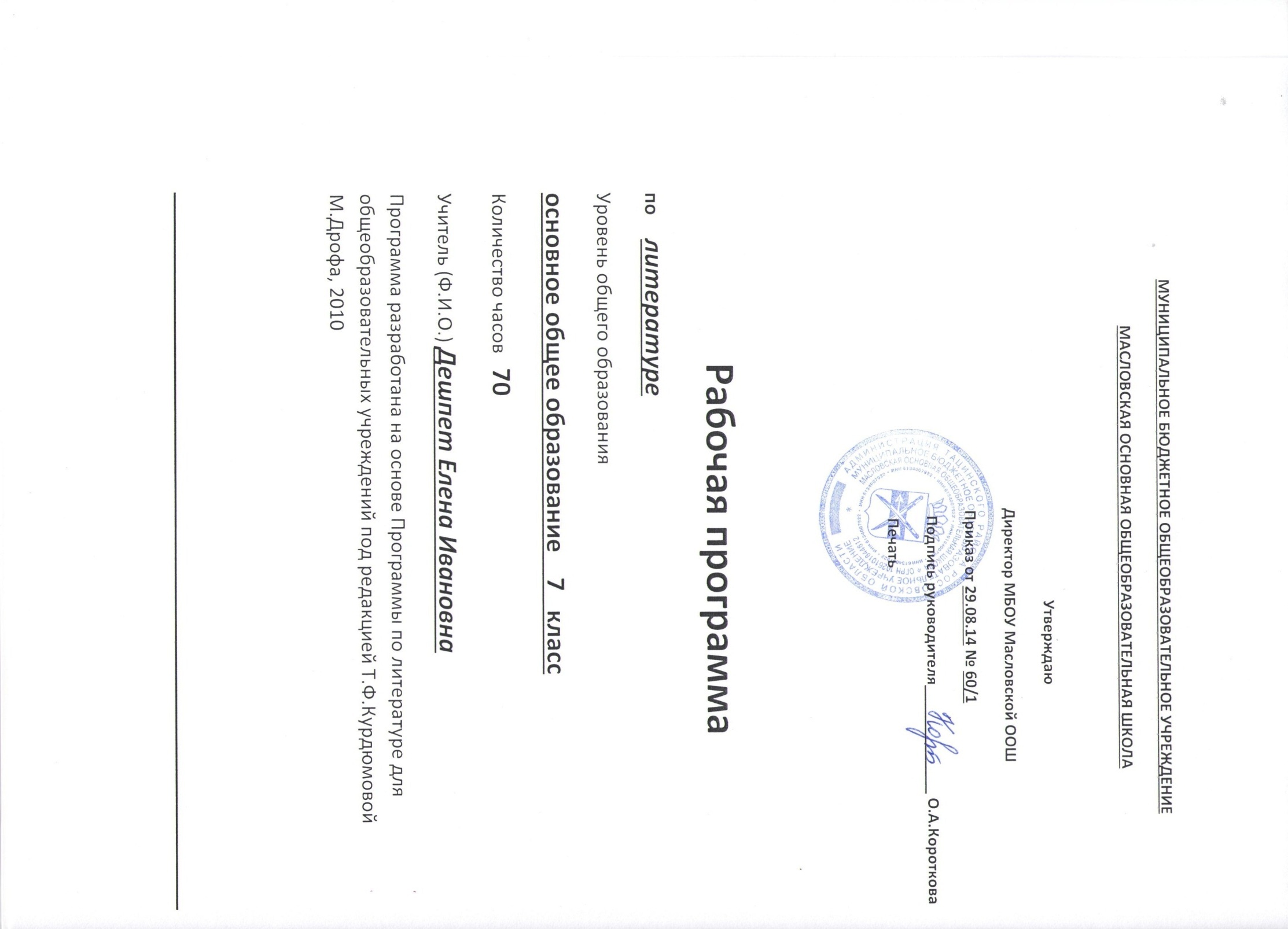 I.Пояснительная записка   Рабочая программа составлена на основе  государственного образовательного стандарта 2004 ,  программы по литературе для общеобразовательных учреждений под редакцией Т.Ф.Курдюмовой  М.Дрофа, 2010  и требований к уровню подготовки учащихся 7 класса по литературе.  Согласно государственному образовательному стандарту, изучение литературы в основной школе направлено на достижение следующих целей:воспитание духовно-развитой личности, осознающей свою принадлежность к родной культуре, обладающей гуманистическим мировоззрением, общероссийским гражданским сознанием, чувством патриотизма; воспитание любви к русской литературе и культуре, уважения к литературам и культурам других народов; обогащение духовного мира школьников, их жизненного и эстетического опыта;развитие познавательных интересов, интеллектуальных и творческих способностей, устной и письменной речи учащихся; формирование читательской культуры, представления о специфике литературы в ряду других искусств, потребности в самостоятельном чтении художественной литературы, эстетического вкуса на основе освоения художественных текстов; освоение знаний о русской литературе, ее духовно-нравственном и эстетическом значении; о выдающихся произведениях русских писателей, их жизни и творчестве, об отдельных произведениях зарубежной классики;овладение умениями творческого чтения и анализа художественных произведений с привлечением необходимых сведений по теории и истории литературы; умением выявлять в них конкретно-историческое и общечеловеческое содержание, правильно пользоваться русским языком.Цель изучения литературы в школе – приобщение учащихся к искусству слова, богатству русской классической и зарубежной литературы. Основа литературного образования – чтение и изучение художественных произведений, знакомство с биографическими сведениями о мастерах слова и историко-культурными фактами, необходимыми для понимания включенных в программу произведений.Расширение круга чтения, повышение качества чтения, уровня восприятия и глубины проникновения в художественный текст становится важным средством для поддержания этой основы на всех этапах изучения литературы в школе. Чтобы чтение стало интересным, продуманным, воздействующим на ум и душу ученика, необходимо развивать эмоциональное восприятие обучающихся, научить их грамотному анализу прочитанного художественного произведения, развить потребность в чтении, в книге. Понимать прочитанное как можно глубже – вот что должно стать устремлением каждого ученика.Курс литературы опирается на следующие виды деятельности по освоению содержания художественных произведений и теоретико-литературных понятий:- осознанное, творческое чтение художественных произведений разных жанров.- выразительное чтение.- различные виды пересказа.- заучивание наизусть стихотворных текстов.- определение принадлежности литературного (фольклорного) текста к тому или иному роду и жанру.- анализ текста, выявляющий авторский замысел и различные средства его воплощения; определение мотивов поступков героев и сущности конфликта.- выявление языковых средств художественной образности и определение их роли в раскрытии идейно-тематического содержания произведения.- участие в дискуссии, утверждение и доказательство своей точки зрения с учетом мнения оппонента.- подготовка рефератов, докладов; написание сочинений на основе литературных произведений.Требования к уровню подготовки учащихсяпо литературе в 7 классеУченик должен знать:авторов и содержание изученных художественных произведений;основные теоретические понятия, предусмотренные программой, и их соотношение: роды литературы (эпос, лирика и драма) и жанры всех трех родов. Иметь представление о богатстве и многообразии жанров и знать наиболее распространенные жанры. Иметь представление о подвижности связей и истории жанров.Ученик должен уметь:определять роды и жанры изученных произведений и мотивировать свои выводы;привлекать целесообразные формы пересказа в соответствии с особенностями рода и жанра произведения;создавать творческие работы, способствующие владению жанрами устной и письменной речи;отличать стихотворную речь и ее особенности, силлабо-тонический стих от тонического;привлекать сведения по теории литературы в процессе обсуждения и оценки как изученного, так и самостоятельно прочитанного произведения;работать со справочными материалами, в том числе энциклопедическими изданиями;обнаруживать связь между различными видами искусств и использовать их сопоставление, учитывая жанр сопоставляемых произведений.II. Общая характеристика предметаЛитература - базовая учебная дисциплина, формирующая духовный облик и нравственные ориентиры молодого поколения. Ей принадлежит ведущее место в эмоциональном, интеллектуальном и эстетическом развитии школьника, в формировании его миропонимания. Специфика литературы как школьного предмета определяется сущностью литературы как части культуры. Она обладает большой силой воздействия на читателей, приобщая их к нравственно-эстетическим ценностям нации и человечества.Изучение литературы систематизирует представления обучающихся об историческом развитии литературы, позволяет обучающимся глубоко и разносторонне осознать диалог классической и современной литератур. Курс литературы строится с опорой на текстуальное изучение художественных произведений, решает задачи формирования читательских умений, развития культуры устной и письменной речи.Программа среднего (полного) общего образования сохраняет преемственность с программой для основной школы, опирается на традицию изучения художественного произведения как незаменимого источника мыслей и переживаний читателя, как основы эмоционального и интеллектуального развития личности школьника. Приобщение школьников к богатствам отечественной и мировой художественной литературы позволяет формировать духовный облик и нравственные ориентиры молодого поколения, развивать эстетический вкус и литературные способности обучающихся, воспитывать любовь и привычку к чтению.Средством достижения цели и задач литературного образования является формирование понятийного аппарата, поэтому особое место в программе отводится теории литературы. Теоретико-литературные знания должны быть функциональными, т. е. помогать постижению произведения искусства. В каждом классе выделяется ведущая теоретико-литературная проблема – базовое понятие..III. Место учебного предмета в учебном планеФедеральный базисный учебный образовательный план для образовательных учреждений Российской Федерации предусматривает обязательное изучение литературы на этапе основного общего образования в объеме в 7 классе — 70 ч.,34 недели ( 2 часа в неделю).IV. Содержание тем курсаРоды и жанры литературыФольклор.Литература эпохи ВозрожденияУ. Шекспир.  «Р о м е о  и  Д ж у л ь е т т а».  С о н е т ы.Литература XIX векаИз истории басни. Басня в античной литературе Греции и Рима. Басни Эзопа. Басни Ж. де Лафонтена. Басни Лессинга («Свинья и Дуб»). Русская басня XVIII в. А. П. Сумароков. Расцвет русской басни в начале XIX в. Великий баснописец И. А. Крылов. Басни Козьмы Пруткова.Из истории баллады. Истоки жанра баллады. Баллады Жуковского. Баллады писателей XIX и XX вв. Баллада Э. По «Аннабель Ли». Баллада в устном народном творчестве, в том числе в школьном фольклоре.В. А. Жуковский.  «П е р ч а т к а»,  «С в е т л а н а».  А. С. Пушкин.  «Э л е г и я»,  «К  п о р т р е т у  Ж у к о в с к о г о»,  «К***»  («Я помню чудное мгновенье...»),  «Н а  х о л м а х  Г р у з и и  л е ж и т  н о ч н а я  м г л а...»,  «Я  в а с  л ю б и л:  л ю б о в ь  е щ е  б ы т ь  м о ж е т...»,  «Т у ч а»,  «Д р у з ь я м»,  «19  о к т я б р я»  (Роняет лес багряный свой убор...»),  «М о я  э п и т а ф и я»).  Богатство тематики и разнообразие жанров в творчестве А. С. Пушкина. Жанры прозы А. С. Пушкина.«П о в е с т и  Б е л к и н а»  («Барышня-крестьянка» и др.). «Д у б р о в с к и й».  Из истории романа. Расцвет жанра романа. Богатство вариантов этого жанра. Споры о его роли в современной литературе.М. Ю. Лермонтов.  «С м е р т ь  п о э т а»,  «Н е т,  я  н е  Б а й р о н,  я  д р у г о й...»,  «Э л е г и я»,  «С т а н с ы»,  «П е с н я»,  «Р о м а н с»,  «Д у м а»,  «М о л и т в а»  («В минуту жизни трудную...»).  «М ц ы р и».  Н. В. Гоголь.  «Р е в и з о р».  И. С. Тургенев.  «С в и д а н и е»,  «С т и х о т в о р е н и я  в  п р о з е»  («Русский язык», «Собака», «Дурак» и др.). Н. А. Некрасов.  «Ж е л е з н а я  д о р о г а»,  «Р а з м ы ш л е н и я  у  п а р а д н о г о  п о д ъ е з д а».  Гражданская лирика Некрасова. М. Е. Салтыков-Щедрин.  «П о в е с т ь  о  т о м,  к а к  о д и н  м у ж и к  д в у х  г е н е р а л о в  п р о к о р м и л»,  «П р е м у д р ы й  п и с к а р ь»,  «Б о г а т ы р ь».  Сатирические сказки писателя. Н. С. Лесков.  «Л е в ш а».  А. П. Чехов.  «Х и р у р г и я»,  «Ж а л о б н а я  к н и г а»,  «С м е р т ь  ч и н о в н и к а».  Юмористические рассказы Чехова. Описания на страницах художественных произведенийПортрет героя в произведениях различных жанровЛитература XX векаОсобенности русской литературы XX в. Нравственная проблематика в лирике XX в. Богатство и разнообразие жанров и форм стиха. Эпические произведения как основа читательских увлечений. Драматургия и читатель. Роль кино и телевидения в расширении сферы воздействия литературы. Связь различных искусств и их влияние на обогащение жанров произведений искусства слова.Отражение духовных поисков человека XX века в лирике. В. Я. Брюсов. «Х в а л а  ч е л о в е к у»,  «Т р у д»;  И. А. Бунин.  «И з г н а н и е»,  «У  п т и ц ы  е с т ь  г н е з д о...»; К. Д. Бальмонт.  «Б о г  с о з д а л  м и р  и з  н и ч е г о...»;  Игорь Северянин.  «Н е  з а в и д у й  д р у г у...»;  Р. Киплинг.  «Е с л и...»  (перевод С. Маршака),  «З а п о в е д ь»  (перевод М. Лозинского); А. Т. Твардовский.  «К а к  п о с л е  м а р т о в с к и х  м е т е л е й...»,  «И ю л ь — м а к у ш к а  л е т а».  Лирические раздумья поэта; Н. А. Заболоцкий.  «Г р о з а  и д е т»;  Б. Ш. Окуджава.  «А р б а т с к и й  р о м а н с»;  В. С. Высоцкий.  «Я  н е  л ю б л ю...»;  М. Карим.  «Е в р о п а — А з и я»  и др.М. Горький.  «П е с н я  о  Б у р е в е с т н и к е»,  «С т а р у х а  И з е р г и л ь»,  «С т а р ы й  Г о д».  В. В. Маяковский.  «Н е о б ы ч а й н о е  п р и к л ю ч е н и е,  б ы в ш е е  с  В л а д и м и р о м  М а я к о в с к и м  л е т о м  н а  д а ч е»,  «Г и м н  о б е д у».  М. А. Булгаков.  «Р е в и з о р  с  в ы ш и б а н и е м»  (новая постановка). К. Г. Паустовский.  «Р о ж д е н и е  р а с с к а з а».Ф. А. Абрамов.  «О  ч е м  п л а ч у т  л о ш а д и».  А. В. Вампилов.  «Н е с р а в н е н н ы й  Н а к о н е ч н и к о в».  Из истории эссе. Рождение жанра. Популярность жанра в современной литературе. К. Г. Паустовский.  «Р а д о с т ь  т в о р ч е с т в а».Великая Отечественная война в художественной литературеЛирическое стихотворение. Поэма. Песня. Очерк. Новелла. Рассказ. Повесть. Роман. Роман-эпопея. А. Н. Толстой.  «Р у с с к и й  х а р а к т е р».  М. А. Шолохов.  «О н и  с р а ж а л и с ь  з а  Р о д и н у»  (фрагменты). В. Г. Распутин.  «У р о к и  ф р а н ц у з с к о г о».  Фантастика и ее жанрыР. Шекли.  «З а п а х  м ы с л и».  Детективная литература и ее жанры.Особенности произведений детективного жанра. Читатель классики и читатель детектива.А. Конан Дойл.  «П л я ш у щ и е  ч е л о в е ч к и».  Из истории пародии. Пародия как жанр критико-сатирической литературы. V.Тематическое планирование                                                      Контрольные работы. Литература 7 класс.		1.Творческая лаборатория «Сочиняем басни»  29.092. Сочинение по роману А.С. Пушкина «Дубровский». 19.113. Сочинение по комедии Н.В.Гоголя «Ревизор» 12.014. Сочинение «Запомнившееся стихотворение»  11.03.5. Устное сочинение по произведениям о войне.  8.04	VI. Календарно-тематическое планированиеVII.Учебно-методическое  и материально-техническое обеспечение учебного процесса   Литература: программа по литературе для общеобразовательных учреждений. 5-11 кл.под редакцией Т.Ф. Курдюмовой М.: Дрофа, 2010 г.Презентации уроков.               Список литературыДля обучающихсяУчебникиЛитература. 7 кл.: Учебник-хрестоматия для общеобразовательных учреждений. Авт.-сост. Т.Ф. Курдюмова. – М.: Дрофа, 2011г.   Для учителя ОбязательнаяГосударственный стандарт среднего(полного)образования по литературе;Литература: программа по литературе для общеобразовательных учреждений. 5-11 кл. / Т.Ф. Курдюмова, М.: Дрофа, 2010 г.Дополнительная.1. Н.Е.Егорова. Поурочные разработки по литературе 7 класс.2. Т.Ф.Курдюмова. Методические рекомендации. Литература 7 класс.3. Нестандартные уроки по литературе 5-9 класс.– В.: «Учитель», 2004Материальная база:мультимедиа проектор; компьютер;экран. Интернет-ресурсыhttp://matyuhin-songs.narod.ru - песни на стихи русских и зарубежных поэтов (А. Пушкина, М. Лермонтова, М. Цветаевой, А. Ахматовой, О. Мандельштама, И. Бродского, С. Есенина, Н. Рубцова, Г. Лорки и др.) в исполнении Александра Матюхина

http://gold.stihophone.ru - архив образцов искусства художественного чтения. Голоса великих русских поэтов в mp3: Мандельштама, Ахматовой, Есенина, Маяковского, Бунина, Блока, Бродского. Профессиональное актёрское исполнение известных артистов театра и кино

http://public-library.narod.ru - Публичная электронная библиотека. Произведения А.Блока, М.Булгакова, Н.В.Гоголя, А.Гриневского (Грина), И.А.Гончарова, Ф.М.Достоевского, С.Есенина, М.Ю.Лермонтова А.С.Пушкина, М.Е.Салтыкова-Щедрина, Л.Н.Толстого, И.С.Тургенева, А.А.Фета, А.П.Чехова

Стихи России - Сайт для тех, кто любит стихи от классики до современности.

http://www.feb-web.ru - Фундаментальная электронная библиотека «Русская литература и фольклор» - полнотекстовая информационная система по произведениям русской словесности, библиографии, научным исследованиям и историко-биографическим работам. Произведения А.С.Пушкина, К.Н.Батюшкова, А.С.Грибоедова, Е.А.Боратынского, Ф.И.Тютчева, И.А.Гончарова, Н.В.Гоголя, С.А.Есенина, М.Ю.Лермонтова, Л.Н.Толстого, М.А.Шолохова, А.П.Чехова. Фонотека (романсы, песни)Русская живопись - обширнейший материал о русской живописи. Информацию о русских художниках начиная с древности и до наших дней. Приведены биографии художников и их наиболее значительные работы.Я иду на урок литературы - материалы к урокам литературыВ мире мудрых мыслей - высказывания великих людей от древности до современности.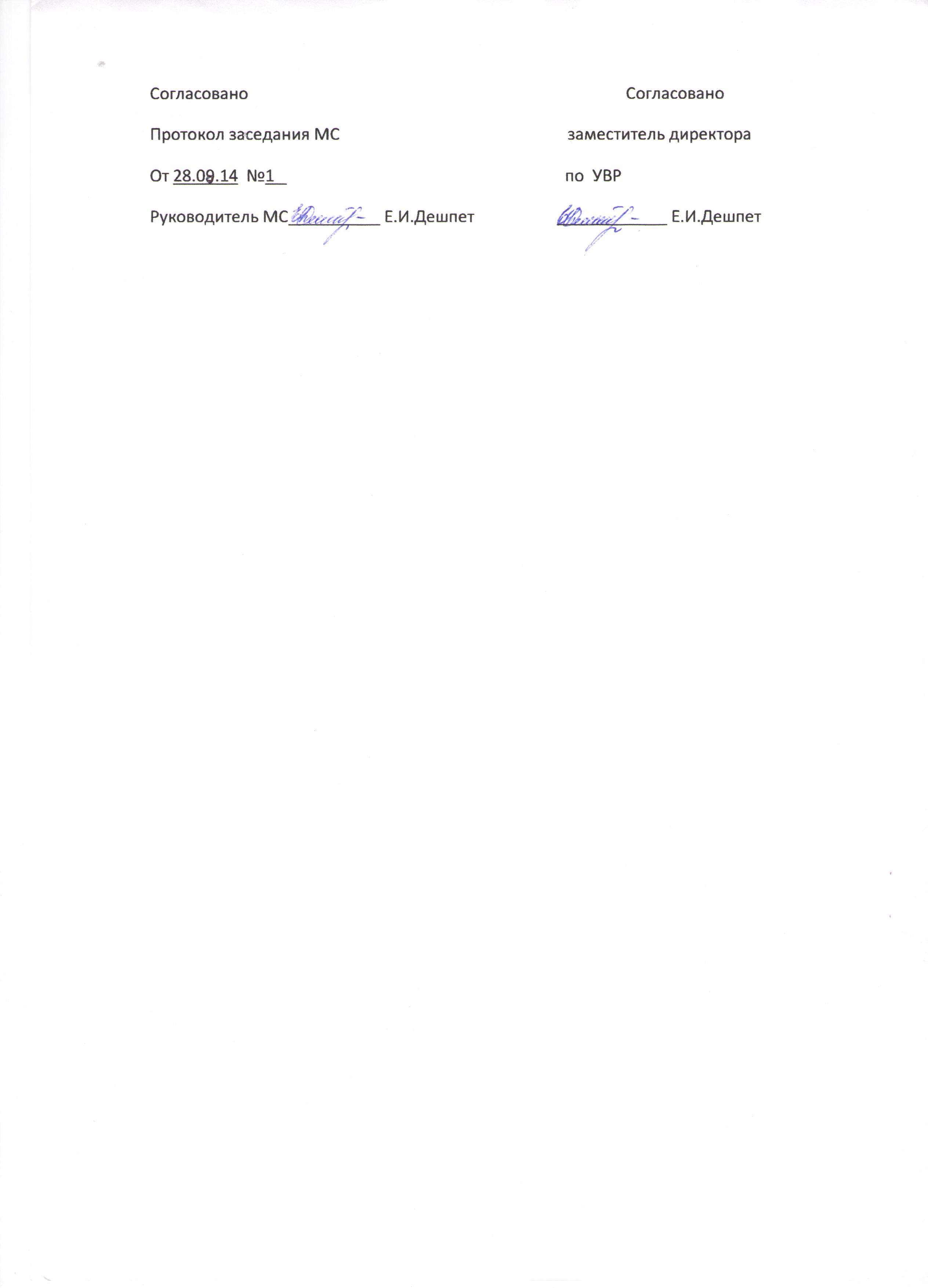 № п/пНаименование разделовВведение. Фольклор.Из русской литературы XIX века.Из русской литературы XX века.     5Зарубежная литература.№ п/пНаименование разделовВведение. Фольклор.Из русской литературы XIX века.Из русской литературы XX века.     5Зарубежная литература.№ п/пНаименование разделовВведение. Фольклор.Из русской литературы XIX века.Из русской литературы XX века.     5Зарубежная литература.№Тема урокаК-во часовЭлементы содержанияЗнания и умения учащихсяМониторинг Датаплан.Дата факт.Оборудо-вание 1Жанры художественной литературы.1Три рода литературы и их жанры.Знать жанры литературы; определять их родовую принадлежность; уметь использовать справочный материал.Кроссворды с заданиями на знание содержания произведений, истории и теории литературы.1.09Таблица 2Жанры фольклора. Сатирическая драма «Барин»1Жанры фольклора, особенности сатирической драмы «Барин».Умение характеризовать произведение с точки зрения его жанра.Тест.3.09Таблица «Жанры фольклора»3Детский фольклор.1Жанры детского фольклора.Знание жанров фольклора, умение творческой инсценировки, умение работать с теоретическим материалом.Тест на определение жанра детского фольклора.8.094Казачьи песни как жанр фольклора1Трагедия и её особенности. В. Шекспир «Ромео и Джульетта».Знать понятие жанра трагедии, уметь определять её особенности в художественном тексте.Анализ трагедии.10.09Иллюстра-ции к произведе-нию5Казачьи песни, упоминающиеся в произведениях М.А.Шолохова115.096Литература эпохи Возрождения. У.Шекспир «Ромео и Джульетта»117.097У. Шекспир «Сонеты».1Особенности сонета.Знать понятие сонета и его особенностей, уметь определять принадлежность поэтического стихотворения к сонетам.Анализ сонета.22.09Аудиозаписьстихотворе-ний8Из истории басни.1Басня и её особенности.Умение характеризовать басню по  особенностям жанра; умение составлять монологический рассказ на основе статьи с теоретическим материалом.Монологический рассказ, анализ басни по определению понятия.24.09Таблица 9Р.  Творческая лаборатория «Сочиняем басни»1Басня как жанр и её особенности.Умение применять знания в нестандартной ситуации.29.0910Баллады Жуковского.1Баллада «Светлана»Баллада как жанр, творчество В.А. ЖуковскогоУмение характеризовать балладу с точки зрения жанра; умение составлять монологический рассказ на основе статьи с теоретическим материалом.Монологический рассказ о балладе «Светлана»1.10Презентация по темеТаблица «баллада в русской и мировой литературе11В.А. Жуковский «Светлана»1Баллада «Светлана»Умение давать развёрнутый письменный ответ на проблемный вопрос.Письменный ответ на проблемный вопрос.6.10Иллюстра-ции к произведе-нию12Жанровое своеобразие творчества А.С. Пушкина.1Понятие о Болдинской осени.Умение выразительно читать лирические произведения разных жанров.Тест на определение жанров лирических произведений.8.10Учебный фильм Аудиозаписьстихотворе-ний13Болдинская осень в жизни и творчестве А. Пушкина.1Лирические произведения, написанные в Болдино.Умение определять тему лирического произведения.Тест.13.10Аудиозаписьстихотворе-ний14Стансы и романсы в лирике  А. Пушкина.1Стансы и романсы как жанр лирики.Умение письменно объяснять или доказывать свою мысль.Развёрнутый ответ на вопрос15.10Аудиозаписьстихотворе-ний15Повести А. Пушкина.  «Барышня – крестьянка»1Содержание повести «Барышня – крестьянка».Умение кратко передавать сюжет произведения; умение анализа описания природы.Беседа по вопросам20.10Иллюстра-ции к произведе-нию16Герои  повести А.С. Пушкина «Барышня – крестьянка»1Эпизоды повести.Умение определять границы и роль эпизода в произведении.Монологическое высказывание.22.10Иллюстра-ции к произведе-ниюТаблица «Образ. Характер. Герой»17Роман А.С. Пушкина «Дубровский». Первые главы: завязка событий, герои.1Знание содержания 1-4 глав, героев романа «Дубровский».Умение анализировать произведение по вопросам.Тест.27.10Кадры из фильма18Владимир Дубровский – герой романа А.С. Пушкина «Дубровский»1Содержание первых 10 глав романа.Умение анализировать эпизоды романа по вопросам; устное рисование; пересказ с изменением лица.«Защита» оглавления.29.10Кадры из фильмаТаблица «Образ. Характер. Герой»19Маша Троекурова и Владимир Дубровский – герои романа А.С. Пушкина «Дубровский»1Содержание романа.Умение обобщать собранный роман о герое.Устный ответ  о герое.10.11Презентации учащихся20Поступки героев романа А.С. Пушкина «Дубровский»1Содержание 17 главы.Умение сравнивать литературных героев.Выделение эпизодов.12.11Презентации учащихся21Развязка романа А.С. Пушкина «Дубровский».1Композиция романа «Дубровский».Умение определять композицию произведения, обобщать материал.Письменный ответ на вопрос.17.1122Р    Сочинение по роману А.С. Пушкина «Дубровский».1Тема, основная мысль сочинения.Умение письменно излагать свои мысли.Сочинение.19.1123Лирика М.Ю. Лермонтова.1Факты биографии поэта, знакомство с новыми произведениями.Умение анализировать произведение с точки зрения его жанра.Тест на определение жанра лирического произведения.24.11Презентация по теме24Жанровое своеобразие лирики М.Лермонтова. Стихотворение «Смерть поэта»1Жанры лирических произведений поэта. Стихотворение «Смерть поэта».Умение отвечать на вопросы по восприятию стихотворения.Чтение наизусть26.11Аудиозаписьстихотворе-ния25Поэма М. Лермонтова «Мцыри».1История создания «Мцыри». Усвоение содержания поэмы.Умение выразительно читать; составлять план статьи.Монологический рассказ по заданной теме.1.12Аудиозаписьстихотворе-ния26Герой поэмы М. Лермонтова «Мцыри»1Мцыри как герой.Устное рисование; отбор фактического материала.Пересказ сюжета.3.12Иллюстра-ции к произведе-нию27Три дня «жизни» героя поэмы М.Ю. Лермонтова «Мцыри».1Содержание поэмы,  пейзажные зарисовки, мечта героя.Умение отбирать фактический материал о герое, цитатный план.Чтение отрывка наизусть8.12Иллюстра-ции к произведе-нию28Выразительность лирики М. Лермонтова.1Факты жизни и творчества М. Лермонтова.Умение анализировать средства выразительности произведения и их роль в раскрытии основной мысли.Практическая работа на определение стихотворных размеров произведений М. Лермонтова.10.1229Комедия Н.В. Гоголя «Ревизор». Завязка действия.1Факты биографии и творчества Н.Гоголя, знакомство с пьесой «Ревизор».Умение читать драматическое произведение, отбирать материал к характеристике героя.Анализ  эпизодов.15.12Портрет пмсателяТаблица «Система образов в пьесе Н.В.Гоголя «Ревизор»30История Хлестакова. Нравы уездного городка (по комедии Н.В. Гоголя «Ревизор»).1Усвоение содержания 1-3 действий пьесы.Умение читать и анализировать пьесу, собирать материал о героях.Анализ текста17.12Кадры из комедии31Городские жители у Хлестакова (по комедии Н.В. Гоголя «Ревизор»).1Усвоение содержания пьесы и её основной мысли.Умение формулировать основную мысль сообщения по его теме.Рассказ «по цепочке» сюжета пьесы, заполнение таблицы характеристики героев.22.12Иллюстра-ции к произведе-нию32Смех в комедии Н.В. Гоголя «Ревизор»1Жанр пьесы и её особенности.Инсценирование сцен пьесы.Беседа по вопросам24.1233Р  Сочинение по комедии Н.В.Гоголя «Ревизор».1Контроль умения написания сочинения по предложенному плану, умения формулировать основную мысль сообщения по его теме, характеризовать героя драматического произведения.Умение написания сочинения по предложенному плану, умение формулировать основную мысль сообщения по его теме, характеризовать героя драматического произведения.Сочинение.12.0134И.С. Тургенев.  Стихотворения в прозе.1Понятие о жанре «стихотворения в прозе».Умение читать стихотворения в прозе, определять их основную мысль.Анализ стихотворения в прозе по плану.14.01Презентация по теме35Н.А. Некрасов «Размышления у парадного подъезда».1Усвоение содержания стихотворения,  его образного ряда.Умение выразительно читать лирические произведения, определять основную мысль произведения, его художественные особенности.Тест, развёрнутый ответ.19.01Презентация по теме36Н.С. Лесков. Сказ «Левша». Особенности сказа.1Герои сказа.Умение характеризовать литературного героя.Подробное описание героя.21.01Презентация о писателе37«Ужасный секрет» тульских мастеров в сказе Лескова .1Усвоение содержания сказа Н.Лескова.Умение характеризовать литературного героя.Пересказ  «по цепочке»26.01Иллюстра-ции к произведе-нию38Судьба Левши в сказе.1Характеристика Левши.Умение характеризовать литературного героя, определять основную мысль произведения, устное рисование.Характеристика героя28.01Иллюстра-ции к произведе-нию39М.Е. Салтыков – Щедрин «Повесть о том, как один мужик двух генералов прокормил».1Усвоение фактов биографии писателя, содержания произведения.Выразительное чтение, определение комического и сатирического в произведении.Анализ текста2.02Сообщения о писателеТаблица «Сказки Салтыкова-Щедрина»40М. Твен «Как я редактировал сельскохозяйственную газету»1Содержание рассказа.Умение видеть и определять виды комического и сатирического.Характеристика героев.4.0241Юмористические рассказы А.П. Чехова  «Жалобная книга», «Хирургия».1Содержание рассказов «Жалобная книга», «Хирургия».Умение выразительно читать юмористическое произведение, видеть и определять виды комического и сатирического. Характеристика героев или ответ о стиле рассказа на основе особенностей творчества писателя.9.02Презентация о Чехове42Вн.чт.    Юмористические рассказы А.П. Чехова.1Содержание рассказов.Умение выразительно пересказывать отрывки из юмористических произведений, видеть и определять виды комического и сатирического.Пересказ.11.02http://public-library.narod.ru - Публичная электронная библиотека43Портрет героя в художественных произведениях разных жанров.1Средства выразительности при создании словесного портрета.Умение характеризовать героя по портрету. Творческая работа :создание портрета любимого героя16.02Таблица 44Отражение духовных  поисков  человека XX века.1Чтение стихотворений В.Брюсова, И. Северянина, К. Бальмонта.Умение выразительно читать, находить  средства выразительности лирического произведения.Анализ лирического произведения по плану.18.0245Вн.чт.   Отражение духовных  поисков  человека XX века.1Чтение и анализ лирических произведений, объединённых общей темой.Умение выразительно читать, находить  средства выразительности лирического произведения, умение определять основную мысль, тему и жанр произведения.Анализ лирического произведения по плану.23.0218.02http://public-library.narod.ru - Публичная электронная библиотека46Из истории сонета.1Знакомство с поэтами – создателями сонетов.Знать понятие сонета, умение определять  особенности сонета, выразительное чтение.Выразительное чтение.25.02Презентация по теме47М. Горький «Старуха Изергиль»1Содержание сказки М.Горького «Старуха Изергиль».Умение определять тему, основную мысль и жанр произведения, уметь кратко пересказывать.Тест.2.03Кадры из фильма48М. Горький.   Сказка  «Старый год».1Содержание сказки «Старый год».Умение краткого пересказа, близкого к тексту.Краткий пересказ.4.0349В.В. Маяковский.  Поэт – новатор.1Знакомство с особенностями творчества поэта, чтение стихотворений.Умение выразительно читать лирические произведения В. Маяковского, конспектирование статьи и рассказ по конспекту.Составление плана статьи9.03Презентация по теме50Р   Сочинение Запомнившееся стихотворение.1Тема. Основная мысль. Композиция сочинения.Умение письменно выражать свои мысли, письменно анализировать стихотворение.Сочинение.11.0351Литературные пародии    В. Маяковского и                 М. Булгакова.1Понятие о литературной пародии.Умение объяснять смысл пародии.Монологический рассказ16.0352К.Г. Паустовский «Рождение рассказа»1Понятие о писательском труде, усвоение содержание рассказа.Уметь составлять план рассказа, устное рисование.Ответ на проблемный вопрос.18.03Портрет писателя53М. Шолохов.  Главы из романа «Они сражались за Родину».1Усвоение содержания как всего произведения, так и отрывка.Умение анализировать описание природы в эпическом произведении.Самостоятельный отбор материала по заданной теме.1.04Кадры из фильма54 Один день на войне. (По произведению М. Шолохова «Они сражались за Родину»).1Усвоение содержания отрывка из романа.Уметь отбирать материал по заданной теме.Пересказ  близко к тексту.6.04Кадры из фильма55Р  Устное сочинение по произведениям о войне.1Темы сочинений: 1.Один день на войне.(По роману М.Шолохова «они сражались за Родину».2.Мне рассказали о той войне.  (По впечатлениям о рассказах о  войне писателей или очевидцев).Уметь выражать свои мысли на письме.Устное сочинение.8.0456А. Твардовский. Стихотворения.1Чтение и анализ стихотворений А. Твардовского.Умение выразительного чтения стихотворения ,  его анализа.Анализ стихотворения по плану.13.04Аудиозаписьстихотворе-ний57Рассказ В.Г. Распутина «Уроки французского»1Усвоение содержания рассказа, история его создания.Умение подтверждать ответы на вопросы текстом произведения.Развернутый ответ на вопрос.15.04Портрет писателя58-59Герои рассказа В.Г. Распутина «Уроки французского».2Характеристика героев.Умение подбирать цитаты для характеристики героев литературного произведения.Беседа по вопросам20.0422.0460Эссе как жанр литературы.1Понятие об эссе как о жанре.Умение конспектировать, знать понятие эссе, особенности эссе.Создание эссе27.04Таблица 61Рассказ Ф. Абрамова «О чём плачут лошади».1Усвоение содержания рассказа ф. Абрамова «О чём плачут лошади»Умение пересказывать близко к тексту.Пересказ эпизода29.04Портрет писателя62Водевиль как драматический жанр.  Водевиль А. Вампилова «Несравненный Наконечников».1Понятие о водевиле.Знать понятие водевиль, уметь определять жанр произведения.Развёрнутый ответ на вопрос.4.0563Водевиль А. Вампилова «Несравненный Наконечников».1Усвоение содержания и основной мысли водевиля.Умение определять тему, основную мысль произведения, уметь читать драматическое произведение.Чтение по ролям6.0564Фантастический рассказ Р. Шекли «Запах мысли».1Усвоение содержания и основной мысли произведения.Умение определять жанр и обосновывать своё мнение.Монологический рассказ.11.05Иллюстра-ции к произведе-нию65Артур Конан Дойль и его герой.1Знакомство с писателем и его героем.Умение создавать конспект статьи, рассказ на основе конспекта, монологический рассказ по вопросам.Пересказ 13.05Презентация по теме66Новелла А. Конан Дойля «Пляшущие человечки».1Усвоение содержания рассказа.Умение характеризовать героя.Ответ на вопрос.18.05Иллюстра-ции к произведе-нию67-68Обобщение знаний по изученным темам2Обобщение знаний о трёх родах литературы.Знать жанры литературы; определять их родовую принадлежность; уметь использовать справочный материал.Тестирование20.0525.0569-70Резервные уроки227.05